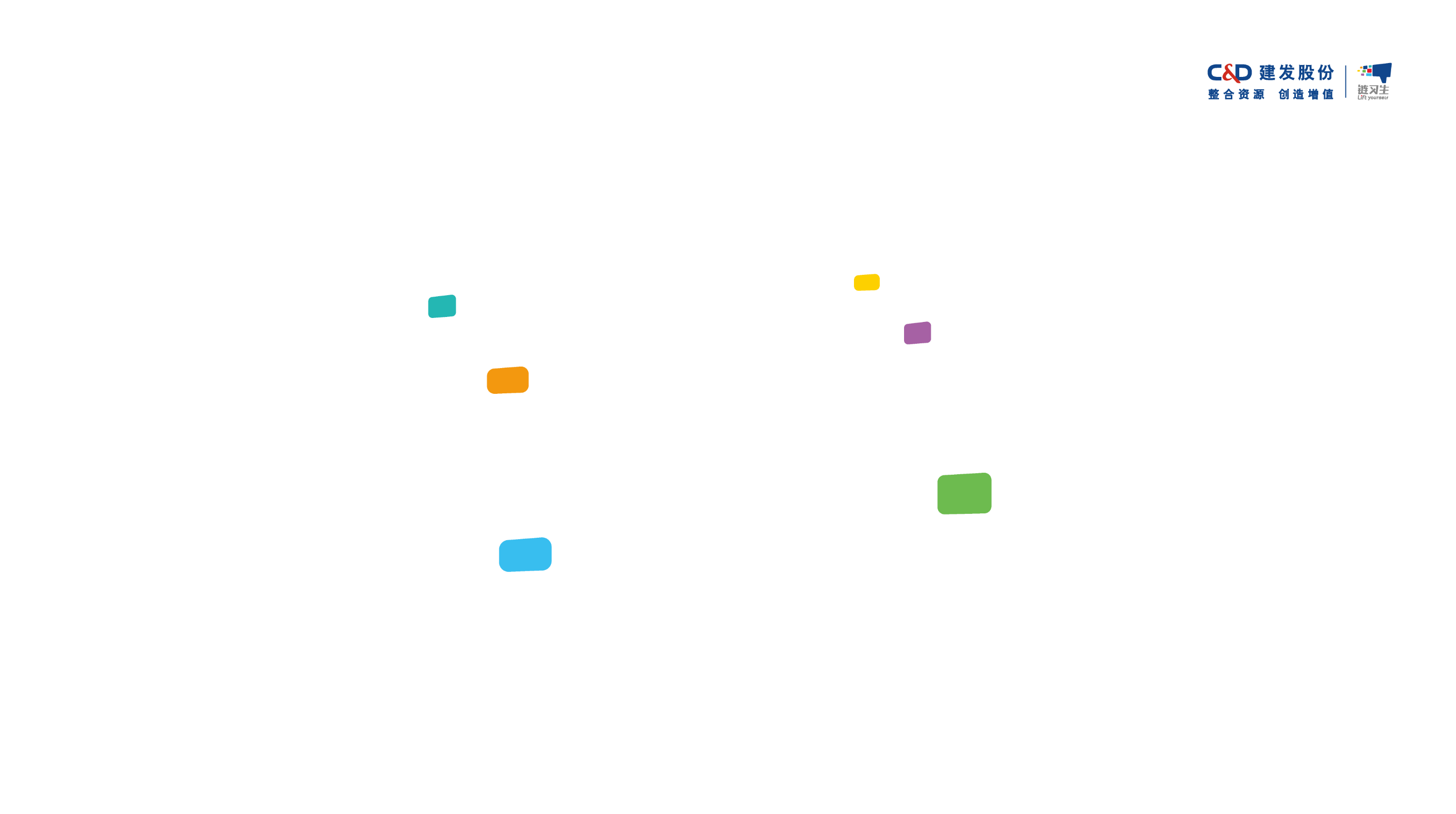      建发股份2021届“链习生”   暑期实习招聘计划关于建发股份厦门建发股份有限公司为世界500强建发集团旗下重要的成员企业，业务始于1980年, 于1998年在上交所上市。建发股份为客户提供“LIFT供应链服务”，以“物流”、“信息”、“金融”、“商务”四类服务要素为基础，为客户整合运营过程中所需的资源，规划供应链运营解决方案。公司业务涉及金属材料、浆纸、矿产品、农副产品、轻纺、能源化工、机电、汽车、食品及新兴行业， 2019年实现营业收入3372.39亿元人民币，税后净利润79.63亿元人民币。上市以来，公司的营业额、净利润、净资产等主要经济指标以年均30%左右的速度增长。建发股份已在上海、北京、天津、广州、青岛、成都、武汉、西安、香港，以及美国、加拿大、新加坡等地设立了全资子公司，并在东南亚、欧洲、中东、南美洲等多个国家、地区设立了子公司或办事处。建发股份位列中国上市公司500强（第34位）、福布斯全球企业2000强（第686位），并曾获人力资源管理杰出奖、中国大学生喜爱雇主、非凡雇主、教育部全国大学生就业百强企业等奖项。关于“链习生”计划“链习生”为建发股份精心打造的暑期实习生项目，旨在让您了解全球供应链发展和格局，提升职场能力，为自己的职业未来打下坚实的基础。链习生项目由建发股份统一运营，面向全国招募，统一厦门总部实习，配备一对一指导师，并安排了系统的培训、拓展活动、实地参观等实习内容。 招聘说明招聘对象2021届本科及以上应届毕业生，无专业限制，任何专业均可投递优先录用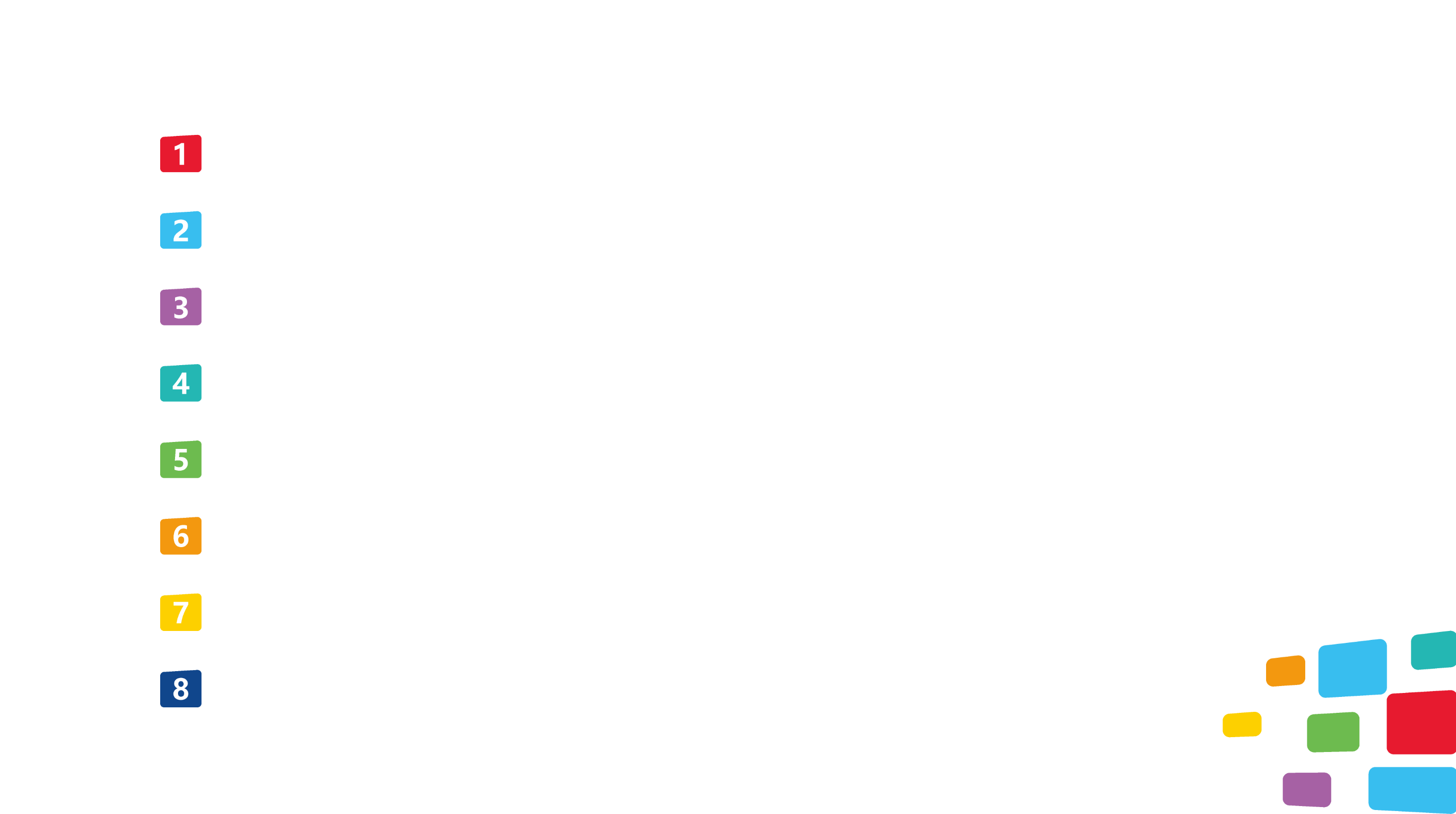 年级/班级成绩前50%学生会干部、校内社团主要岗位经历校级及以上奖学金、其他单项奖获得者我们可以提供实习周期：两周，实习时间8月10日-21日（可根据实际情况调整）实习津贴：120元/天2021届校园招聘面试直通卡（优异者提前锁定offer）住宿及交通：公司承担酒店住宿及往返厦门交通费用应聘流程应聘方式：登陆http://www.chinacnd.com/upfiles/hr3下载应聘模板，填写完毕发送邮件到官方邮箱：jfxz@chinacnd.com【邮件主题及附件命名方式如下：链习生-姓名-学校-专业-性别】投递截止：简历投递截止时间2020年7月10日。面试方式：线上或线下的方式进行面试。录用流程：面试通过后一周内发放offer。建发股份2021届校园招聘互动渠道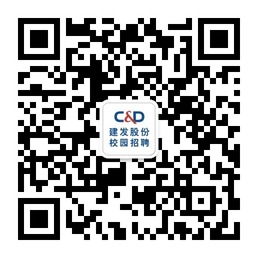 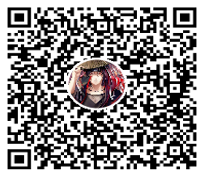 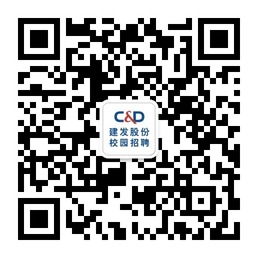 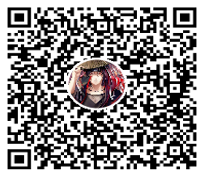            校招公众号                           链习生集合QQ群厦门建发股份有限公司                                                                    2020年6月